Week 9Wednesday 20th May 2020Year 6- Problem solving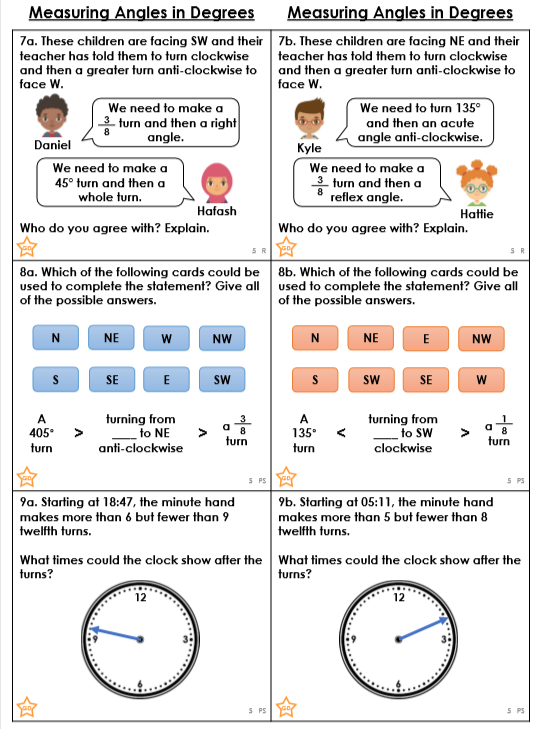 Revision- Please complete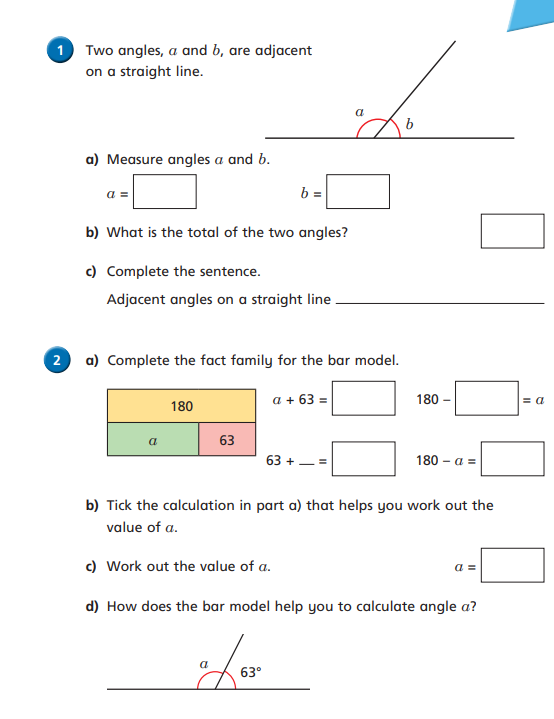 